ΘΕΜΑ : Πρόσκληση σε Ημερίδα «ΝΙΑζομαι για το μαθητή με Νεανική Αρθρίτιδα» στο χώρο του  NOESISΗ Περιφερειακή Δ/νση Εκπ/σης Κεντρικής Μακεδονίας σε συνεργασία με τον «Σύλλογο Φίλων των Παιδιών με Χρόνιες Ρευματοπάθειες» σας προσκαλεί σε ημερίδα με θέμα: «ΝΙΑζομαι για τον μαθητή με Νεανική Αρθρίτιδα».Η ημερίδα θα πραγματοποιηθεί τη Δευτέρα 18 Μαρτίου 2019, ημερομηνία που θα γιορταστεί για πρώτη φορά ανά τον κόσμο, η Παγκόσμια Μέρα Νεανικών Ρευματικών Νοσημάτων, και ώρα 11:00-13:00 στο χώρο του ΝΟΗΣΙΣ. Επισυνάπτεται το πρόγραμμα της ημερίδας.Στην ημερίδα προσκαλούνται οι Διευθυντές των ΔΔΕ και ΔΠΕ της ΠΔΕ Κεντρικής Μακεδονίας, οι Συντονιστές Εκπαιδευτικού Έργου, οι προϊστάμενοι των ΚΕΣΥ, οι Διευθυντές Σχολικών Μονάδων Α/θμιας και Β/θμιας Κεντρικής Μακεδονίας, καθώς και οι εκπαιδευτικοί, εφόσον δεν παρακωλύεται η εύρυθμη λειτουργία των σχολείων. Οι ενδιαφερόμενοι μπορούν να υποβάλλουν ηλεκτρονική αίτηση συμμετοχής- παρακολούθησης στον παρακάτω σύνδεσμο: www.registration.kmaked.euΗ εκδήλωση θα μεταδοθεί ζωντανά στην παρακάτω διεύθυνση: www.webtv.kmaked.euΗ μετακίνηση των εκπαιδευτικών θα γίνει χωρίς δαπάνη για το δημόσιο.Μετά το πέρας της εκδήλωσης θα δοθούν βεβαιώσεις παρακολούθησης.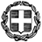 Ο Περιφερειακός Διευθυντής Εκπ/σηςΚεντρικής ΜακεδονίαςΠαναγιώτης  Ζ. Ανανιάδης